Aanvraag aanleg van een geveltuintjeStadsbestuur RonseGrote Markt 129600 Ronse	td@ronse.betel 055/23.27.58GEGEVENS AANVRAAG1 Adres waar het geveltuintje wordt aangelegdStraat en huisnummer 2. Aanvrager O bewoner (met akkoord van de eigenaar)*O eigenaar**aanduiden wat pastVoornaam en naamStraatHuisnummer en busnummerPostcode en stadTelefoon/GSMEmail-adres3. BreedteVan het trottoir thv de woning4. Gewenste lengte van het geveltuintje 5. Om deze aanvraag te vervolledigen hebben we nog nodigeen schets, met aanduiding van de inplanting en de afmetingen van het geveltuintjeeen foto waarop de gevel en het aanpalende deel van het openbaar domein zichtbaar zijneen lijst van de soorten planten die zullen gebruikt wordenwanneer de aanvraag wordt ingediend door de bewoner, het schriftelijk akkoord van de eigenaarDoor het indienen van de aanvraag erkent de aanvrager kennis te hebben genomen van het reglement en verbindt hij/zij zich ertoe de bepalingen ervan stipt na te leven. De aanvrager gaat er expliciet mee akkoord dat hem/haar bij niet-naleving van de voorschriften de kostprijs, voorzien en uitgebreid beschreven in artikel 5 van het reglement, wordt aangerekend.Ronse,………………….De aanvrager(handtekening + naam)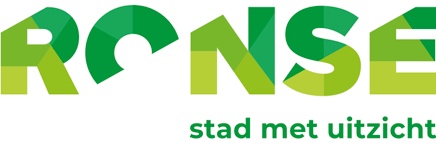 0.30m*/1.00m*        *(schrappen wat niet past)